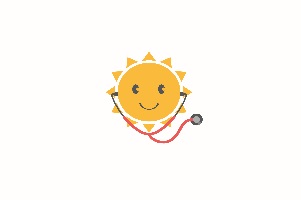 当院では、医療ネットワーク岡山協議会が運営する晴れやかネット拡張機能「ケアキャビネット」の運用を行っています。これは、医療機関、介護保険サービス事業者、居宅介護（介護予防）支援事業者などを専用回線で結び、患者さんの同意のもと、医療・介護に関する情報を相互に共有することにより患者さんの療養生活の向上に役立てるものです。以下の点をご理解いただき、晴れやかネット拡張機能への登録に同意くださいますようお願い申し上げます。晴れやかネット拡張機能を利用することで、かかりつけ医や訪問看護、訪問介護などの担当者がタイムリーに情報共有することができ、状況に応じた適切な医療・介護サービスの提供につながります。晴れやかネット拡張機能の利用について、患者さんの費用負担はありません。晴れやかネット拡張機能では、患者さんの情報を守るための対策を講じています。（１）晴れやかネット拡張機能にアクセスできるのは、原則患者さんが同意された事業所等に限ります。（２）外部からの不正な侵入を防ぐため、専用回線を使ったシステムを利用します。晴れやかネット拡張機能の利用をやめたいときは、患者さんの意思でいつでも中止することができます。その際は、同意書を提出した際に受け取った同意撤回届を当院へ提出してください。晴れやかネット拡張機能の利用は、患者さん本人の自由な意思によります。説明を受けて、システムの目的や意義、安全性などに納得された方のみ、利用の同意をいただいております。同意されなかった場合や途中で利用を中止した場合でも、以後の医療・介護サービスに不利益を被ることはありません。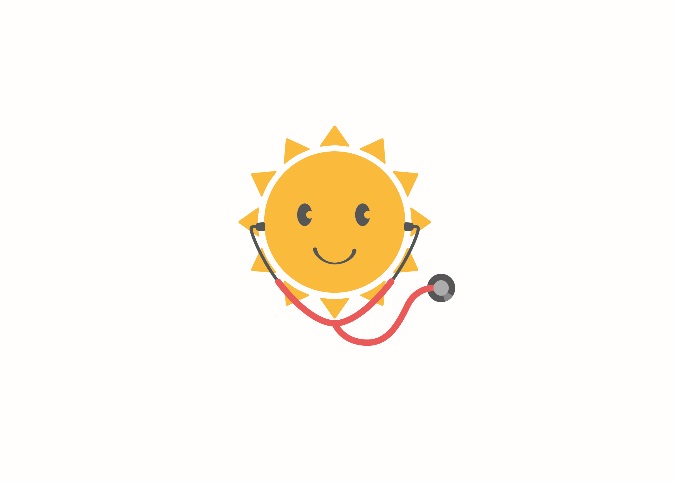 〈お問い合わせ先〉晴れやかネットについて晴れやかネット（一般社団法人医療ネットワーク岡山協議会）〒700-0024岡山市北区駅元町19-2　岡山県医師会館5階TEL：086－259－2077　FAX：086－259－2088E-mail：office@hareyakanet.jp　　http://hareyakanet.jp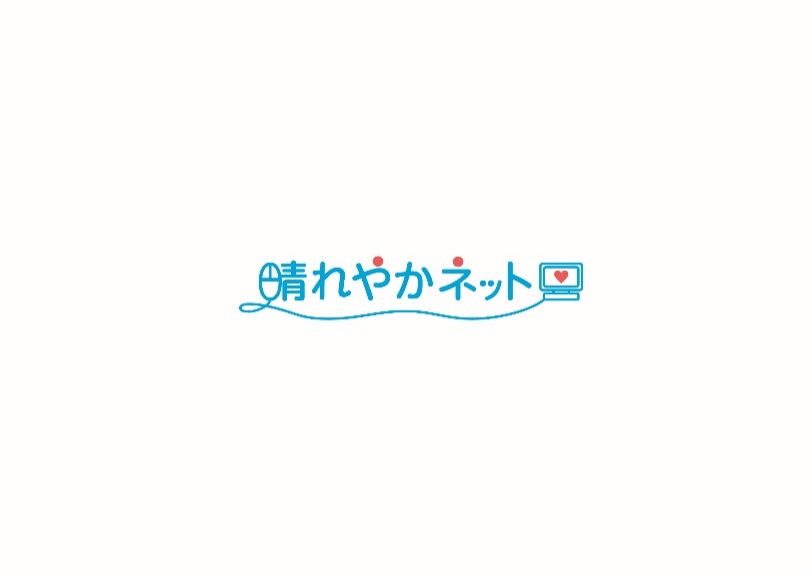 晴れやかネット拡張機能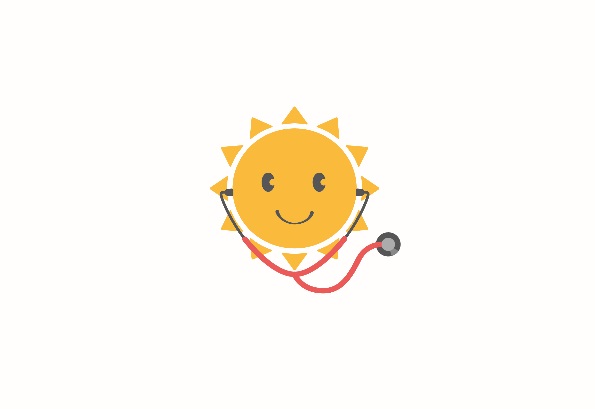 　「ケアキャビネット」同意書私は、晴れやかネット拡張機能「ケアキャビネット」の説明及び説明文書の交付を受け、その目的及び利用方法について理解したので、晴れやかネット拡張機能へ登録されることに同意します。　　　　　　　　　　　　　　　　　　　　　　　　　　令和　　　年　　月　　日晴れやかネット拡張機能に登録を同意するご本人住　所　　〒　　　　　　　　　　　　　　　　　　　　　　　　　　　　電話番号　　　　　　　　　　　　　　　　　　　フリガナ　　　　　　　　　　　　　　　　   　　性　別　　男性 ・ 女性氏　名（自署）　　　　　　　 　　　　　　  　　生年月日（M・T・S・H）　　　　　　　　　　　　　年　　月　　日生※氏名が自署できない場合のみ氏名（代筆）　　　　　　　　　　　　　　　  　代筆者（自署）　　　　　　　　　　　　　（本人との続柄　　　　　　）　　　　担当医師氏名　　　　　　　　　　　　　　施設名　　　　　　　　　　　　　　　　　 説明者氏名　　　　　　　　　　　　　　　施設名　　　　　　　　　　　　　　※同意取得の際、患者さんに同意書へご記入いただくとともに、同意撤回届（様式Ｃ）をお渡しください。同意書の情報共有先一覧ご自身の医療・介護に関する情報の共有先として同意する事業所に☑してください。システムの利用効果の検証等を行うため、備前市役所地域福祉連携課（旧介護福祉課）も情報共有をさせていただきます。なお、緊急時等かかりつけ医が必要と認めたときは、患者さんの同意を得ることなく、情報共有を行う場合があります。　晴れやかネット拡張機能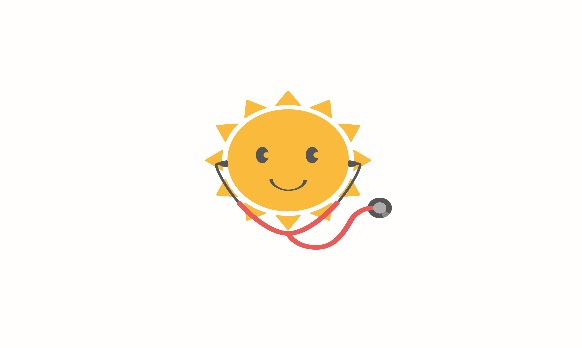 　「ケアキャビネット」同意撤回届私は、晴れやかネット拡張機能へ登録されることの同意を撤回します。令和　　　年　　月　　日晴れやかネット拡張機能の登録を撤回するご本人フリガナ　　　　　　　　　　　　　　　　   　　性　別　　男性 ・ 女性氏　名（自署）　　　　　　　 　　　　　　  　　生年月日（M・T・S・H）　　　　　　　　　　　　年　　月　　日生※氏名が自署できない場合のみ氏名(代筆) 　　　　　　　　　　　　　　代筆者(自署)　　　　 　　　　　　　　　　（本人との続柄　　　　　）担当医師氏名　　　　　　　　　　　　　　施設名　　　　　　　　　　　　　　　　　 説明者氏名　　　　　　　　　　　　　　　施設名　　　　　　　　　　　　　　同意撤回先の一覧ご自身に関する情報の共有を撤回する先に☑してください。「□この一覧の全ての事業所」にチェックがない場合、備前市役所地域福祉連携課（旧介護福祉課）は引き続き情報共有をさせていただきます。□この一覧の全ての事業所居宅介護支援事業所（ケアマネ）病院□わかくさ居宅介護支援事業所□吉永居宅介護支援事業所□備前市社会福祉協議会居宅介護支援事業所□サンキ・ウェルビィ居宅介護センター備前□深谷荘居宅介護支援事業所□紅葉川荘居宅介護支援事業所□さざなみうららか生活介護のなんでも相談□ニチイケアセンター備前□草加病院□市立備前病院□市立日生病院□市立吉永病院□木村内科□吉本医院□浦上医院□わかくさ居宅介護支援事業所□吉永居宅介護支援事業所□備前市社会福祉協議会居宅介護支援事業所□サンキ・ウェルビィ居宅介護センター備前□深谷荘居宅介護支援事業所□紅葉川荘居宅介護支援事業所□さざなみうららか生活介護のなんでも相談□ニチイケアセンター備前□草加病院□市立備前病院□市立日生病院□市立吉永病院□木村内科□吉本医院□浦上医院訪問介護事業所（ヘルパー）□草加病院□市立備前病院□市立日生病院□市立吉永病院□木村内科□吉本医院□浦上医院□わかくさ訪問介護ステーション□サンキ・ウェルビィ介護センター備前□ニチイケアセンター備前薬局□わかくさ訪問介護ステーション□サンキ・ウェルビィ介護センター備前□ニチイケアセンター備前□マスカット薬局　備前店□わかくさ訪問介護ステーション□サンキ・ウェルビィ介護センター備前□ニチイケアセンター備前□マスカット薬局　備前店通所介護支援事業所（デイサービス）□マスカット薬局　備前店□ニチイケアセンター備前□デイサービス　しらうめ荘訪問看護ステーション通所リハビリテーション□わかくさ訪問看護ステーション□備前市訪問看護ステーション□草加病院　通所リハビリテーション□市立吉永病院　通所リハビリテーション□備前市介護老健施設　備前さつき苑□介護老人保健施設　備前閑谷苑訪問リハビリ事業所訪問入浴介護□市立吉永病院（訪問リハビリ）□サンキ・ウェルビィ介護センター備前短期入所施設等小規模多機能型居宅介護□介護老健施設　備前さつき苑□介護老人保健施設　備前閑谷苑□もみじの家地域包括支援センター行政□備前市地域包括支援センター□備前市役所地域福祉連携課（旧介護福祉課）□この一覧の全ての事業所居宅介護支援事業所（ケアマネ）病院□わかくさ居宅介護支援事業所□吉永居宅介護支援事業所□備前市社会福祉協議会居宅介護支援事業所□サンキ・ウェルビィ居宅介護センター備前□深谷荘居宅介護支援事業所□紅葉川荘居宅介護支援事業所□さざなみうららか生活介護のなんでも相談□ニチイケアセンター備前□草加病院□市立備前病院□市立日生病院□市立吉永病院□木村内科□吉本医院□浦上医院□わかくさ居宅介護支援事業所□吉永居宅介護支援事業所□備前市社会福祉協議会居宅介護支援事業所□サンキ・ウェルビィ居宅介護センター備前□深谷荘居宅介護支援事業所□紅葉川荘居宅介護支援事業所□さざなみうららか生活介護のなんでも相談□ニチイケアセンター備前□草加病院□市立備前病院□市立日生病院□市立吉永病院□木村内科□吉本医院□浦上医院訪問介護事業所（ヘルパー）□草加病院□市立備前病院□市立日生病院□市立吉永病院□木村内科□吉本医院□浦上医院□わかくさ訪問介護ステーション□サンキ・ウェルビィ介護センター備前□ニチイケアセンター備前薬局□わかくさ訪問介護ステーション□サンキ・ウェルビィ介護センター備前□ニチイケアセンター備前□マスカット薬局　備前店□わかくさ訪問介護ステーション□サンキ・ウェルビィ介護センター備前□ニチイケアセンター備前□マスカット薬局　備前店通所介護支援事業所（デイサービス）□マスカット薬局　備前店□ニチイケアセンター備前訪問看護ステーション通所リハビリテーション□わかくさ訪問看護ステーション□備前市訪問看護ステーション□草加病院　通所リハビリテーション□市立吉永病院　通所リハビリテーション□備前市介護老健施設　備前さつき苑□介護老人保健施設　備前閑谷苑訪問リハビリ事業所訪問入浴介護□市立吉永病院（訪問リハビリ）□サンキ・ウェルビィ介護センター備前短期入所施設等小規模多機能型居宅介護□介護老健施設　備前さつき苑□介護老人保健施設　備前閑谷苑□もみじの家行政□備前市地域包括支援センター□備前市役所地域福祉連携課（旧介護福祉課）